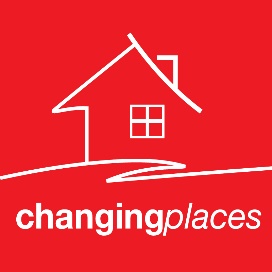 Your property is in a residentialHOTSPOTEven in a changing market it seems your immediate area is capturing strong interest from buyers.Call me if you are thinking of selling.Kind Regards,<<Agent>><<Contact>>